  September 2022Dear parents/carers,	     Welcome back, and a very warm welcome to Year 4! We hope that you have enjoyed the summer and are ready for an exciting autumn term in Year 4. The purpose of this letter is to inform you about what we will be learning in school this term and any day-to-day routines. 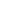 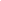 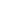 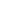 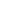 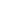 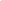 Please feel free to contact us if there are any matters or concerns relating to your child that you wish to discuss. A reminder of our email addresses; lmilward@twissgreen.net and jdunn@twissgreen.net. We look forward to working with you and your children in a busy and exciting first term back.Kind regards,
The Year Four Team